Дата: 10.04.2020Группа: АМ-18Тема урока 72:  Основы конституционного строя РФ.Цель: Разъяснить нормы конституционного права в сфере основ конституционного строя и правового статуса личности; развивать творческое мышление, умение анализировать нормы права, сопоставлять с жизненными ситуациями; формировать модели правомерного поведения.Основные понятия: конституционный строй, демократизм, правовое государство, федерализм, власть, суверенитет, свобода личности, социальное государство, форма правления, республика, местное самоуправление.План работы:Понятие Конституции как Основного закона государства.Конституционный строй, его основные принципы в России.Принципы основ организации государственной власти.IV. Принципы основ взаимоотношений государства и человека, гражданина.V. Принципы  основ организации жизни гражданского общества.Ход урока.Понятие Конституции как Основного закона государства.Конституционный строй, его основные принципы в России.«Основы конституционного строя РФ - это основные принципы, которые регулируют все стороны жизни общества и государства, определяют правовое положение личности. B основе современной трактовки конституционного строя лежат три понятия: власть, суверенитет, свобода личности. Следовательно, важно сконцентрировать внимание на том, что конституция говорит o власти, суверенитете и свободе личности.Три группы принципов конституционного строя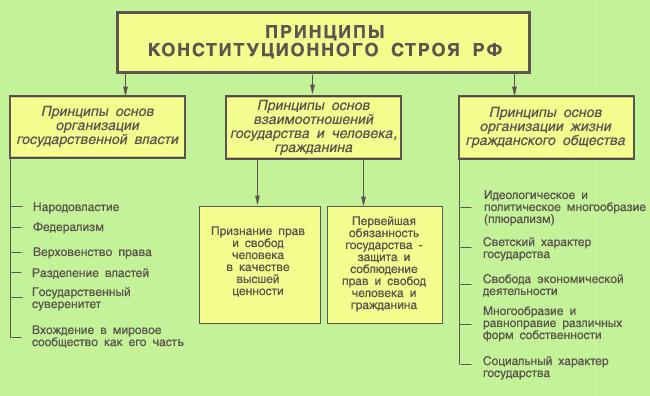 Принципы основ организации государственной власти.Для решения первой задачи обратимся к статье 1 Конституции Российская Федерация - Россия есть демократическое федеративное правовое государство с республиканской формой правления.Соотнесите правую и левую части задания на экране:1. Форма правления                                                         А. демократическое государство2. Форма государственного устройства                         Б. республика3. Политический режим                                                  В. федерация                                                                                           Г. правовое государствоЧто такое демократия? это:от греч. demokratia - народ и власть) - форма государства, основанная на признании народа источником власти, его права участвовать в решении государственных дел в сочетании с широким кругом гражданских прав и свобод.Задание:  посмотреть на таблицу и выбрать статьи, определяющие основы  демократии в России:.Читать  статьи 2 и 3 Конституции.Статья 10 Конституции РФ.Правовое государство - тип государства, в котором господствует право и существует верховенство закона. Цель правового государства - это обеспечить гарантию прав и свобод всех граждан во всех сферах, причем достичь этого можно только при условии, если и сами граждане будут соблюдать законы.Статья 5 Конституции РФ. Федерализм - система правления, в которой власть осуществляется одновременно общенациональным правительством и автономными органами правления.Статья 4. Суверенитет- независимость государственной власти от всякой иной власти внутри страны и вне ее.Принципы основ взаимоотношений государства и человека, гражданинаКонституция России определяет приоритет прав человека в государстве в статье 2. Прочитать статью. Отдельно определяется право на гражданство в статье 6. Прочитать статью.Гарантии прав человека и гражданина в России представлены в статье 1 и статьях главы 2 Основного закона. Их изучению мы посвятим следующий урок. Но хотелось обратить ваше внимание, что и 1 глава «Основы конституционного строя» и 2 глава «Права и свободы человека и гражданина» не подлежат изменению и являются фундаментом общественных отношений. Принципы основ организации жизни гражданского общества.Из знакомой схемы определите принципы организации жизни гражданского общества.Идеологическое и политическое многообразие. (статья 13)Светский характер государства (статья 14)Свобода экономической деятельности (статья 8)Многообразие и равноправие различных форм собственности (статья 8)Социальный характер государства (статья 7)Внимание, задание:Определите, какой конституционный принцип был нарушен в данной ситуации?Засуха из-за катастрофической жары, ставшая нежданной бедой Центральной России  летом 2010 года заставляет власти некоторых субъектов РФ ограничивать вывоз продовольствия за пределы своих территорийВ конце 90-х Россия уже переживала подобное явление. В 1999 году ограничения на вывоз продовольствия действовали почти в 20 субъектах РФ: например, в Ставропольском и Краснодарском краях, Ростовской, Воронежской, Курской областях... Внимание, задание:Определите, как обеспечены  положения статьи 14 Конституции РФ в данной ситуации?Курс ОРКСЭ был введен во всех общеобразовательных школах России 1 сентября 2012 года. Он изучается в течение всего 4-го класса из расчета один час в неделю и состоит из шести модулей: "Основы православной культуры", "Основы исламской культуры", "Основы иудейской культуры", "Основы буддийской культуры", "Основы мировых религиозных культур", "Основы светской этики". Школьники и их родители имеют право выбрать один из них.Домашнее задание: выполнить и отправить на эл.почту ответы к предложенным заданиям.Основы конституционного строя Статьи Конституции1. НародовластиеСт.32. ФедерализмСт.53. Правовое государствоСт.1.,ч.14. Разделение властейСт.105.  Приоритет прав человекаСт.26. Россия- социальное государствоСт.77. СуверенитетСт.48. Экономическое многообразие и свобода экономической деятельностиСт.8, ст.9,ч.29. Политическое многообразиеСт.13, ч.3-510. Идеологический плюрализмСт.13, ч.1-211. Светский характер государстваСт.14